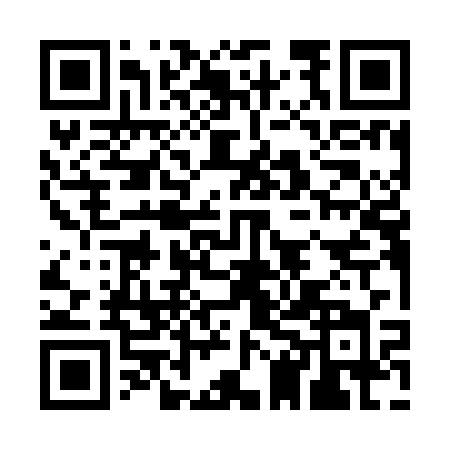 Prayer times for Unterbuchbach, GermanyMon 1 Apr 2024 - Tue 30 Apr 2024High Latitude Method: Angle Based RulePrayer Calculation Method: Muslim World LeagueAsar Calculation Method: ShafiPrayer times provided by https://www.salahtimes.comDateDayFajrSunriseDhuhrAsrMaghribIsha1Mon4:586:471:134:487:419:242Tue4:556:451:134:487:429:253Wed4:536:431:134:497:449:274Thu4:506:411:134:507:459:295Fri4:486:391:124:517:469:316Sat4:456:371:124:517:489:337Sun4:436:351:124:527:499:358Mon4:406:331:114:537:519:379Tue4:376:311:114:537:529:3910Wed4:356:291:114:547:549:4111Thu4:326:271:114:557:559:4312Fri4:306:251:104:557:579:4513Sat4:276:231:104:567:589:4714Sun4:246:211:104:578:009:4915Mon4:226:191:104:578:019:5116Tue4:196:171:094:588:029:5317Wed4:176:151:094:588:049:5518Thu4:146:131:094:598:059:5719Fri4:116:111:095:008:079:5920Sat4:096:101:085:008:0810:0121Sun4:066:081:085:018:1010:0422Mon4:036:061:085:018:1110:0623Tue4:016:041:085:028:1310:0824Wed3:586:021:085:038:1410:1025Thu3:556:001:085:038:1610:1226Fri3:535:591:075:048:1710:1527Sat3:505:571:075:048:1810:1728Sun3:475:551:075:058:2010:1929Mon3:455:531:075:058:2110:2230Tue3:425:521:075:068:2310:24